Übach-Palenberg, 08.02.2023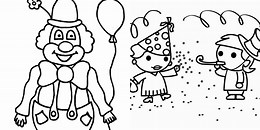 Sehr geehrte Eltern,am Donnerstag, 16.02.2023 feiern wir Karneval in der Schule. An diesem Tag dürfen die Kinder in ihren Karnevalskostümen kommen. Bitte geben Sie Ihrem Kind kein Konfetti, keine Waffen zum Kostüm, keine Munition und keine Horrormasken mit. In den ersten beiden Stunden findet „normaler Unterricht“ in den Klassen statt. Um 9.45 Uhr beginnt dann unsere gemeinsame Feier in der Turnhalle, zu der Sie herzlich eingeladen sind. Die Kinder haben ein kleines Programm vorbereitet und auch die „Frelenberger Esel“ kommen zu uns in die Sporthalle.Um ca.11.25 Uhr endet die Veranstaltung und wir begleiten die Kinder zurück zum Schulhof. Sie können Ihr Kind dort abholen bzw. die Kinder, die in der OGS angemeldet sind, können diese natürlich bis 16 Uhr besuchen. Am Freitag, 17.02.23 findet kein Unterricht statt (Kompensationstag)Montag und Dienstag – 20. und 21.02.23 sind bewegliche Ferientage.Freitag und Dienstag ist die OGS bei Bedarf gewährleistet, sofern Sie Ihr Kind angemeldet haben (Elternbrief OGS). Am Rosenmontag ist die OGS geschlossen.Der Unterricht beginnt wieder am Aschermittwoch, 22.02.2023 um 8.00 Uhr.Wir wünschen Ihnen und Ihren Kindern viel Spaß an den Karnevalstagen.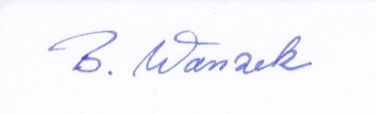 	    Brigitte Wanzek 